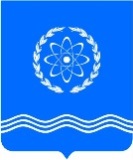 ОБНИНСКОЕ  ГОРОДСКОЕ  СОБРАНИЕГОРОДСКОГО ОКРУГА «ГОРОД ОБНИНСК»П Р О Т О К О Л  №  73г. Обнинск                                                               от 25 августа  2015 годаПредседательствующий: Савин В.Н. - Глава городского самоуправления,                                                                 Председатель городского СобранияПрисутствовали депутаты городского Собрания:Наволокин В.В. –  заместитель Председателя городского Собрания.Казелло В.П. покинул заседание при рассмотрении 3 вопроса повестки.Отсутствовали депутаты городского Собрания: Бабанина В.И., Просвиркина А.Г., Самбуров Д.А., Скворцов Н.В.,   Сотников  А.А.Приглашены: Лежнин В.В. – заместитель главы Администрации города по  вопросам городского хозяйства; Козлов А.П. – заместитель главы Администрации города по вопросам архитектуры и градостроительства;Коновалова Л.И. – начальник Управления финансов Администрации города; Шаванова Т.В. – заместитель начальника Управления финансов Администрации города;Помещикова С.А. – начальник правового управления Администрации города; Короткова В.И. – начальник управления имущественных и земельных отношений Администрации города;Волнистова Т.В. – начальник управления общего образования;   Шоронова Н.В. – заместитель прокурора города Обнинска, юрист 1 класса;Иванова Е.В. – и.о. председателя Контрольно-счетной палаты муниципального образования  «Город Обнинск»;представители  средств массовой информации.ПроектПОВЕСТКА ДНЯ:Контрольный час: - Об организации питания учащихся в школах города в 2015-2016 учебном году1. О внесении изменений и дополнений  в Устав муниципального образования  «Город Обнинск», утвержденный решением городского Собрания  от 04.07.2006  № 01-24              Силуянов А.Ю. – заместитель председателя Комитета по законодательству                                          и местному самоуправлению2.  О назначении публичных слушаний по проекту решения городского Собрания«О внесении изменений и дополнений в Устав муниципального образования «Город Обнинск», утвержденный решением городского Собрания от 04.07.2006  № 01-24         Силуянов А.Ю. – заместитель председателя Комитета по законодательству                                        и местному самоуправлению3. О внесении изменений в решение Обнинского городского Собрания от 09.12.2014 № 02-63 «О бюджете города Обнинска на 2015 год и плановый период  2016 и 2017 годов» (в редакции решений городского Собрания от 28.04.2015 № 06-70 и от 23.06.2015 № 02-72)            Коновалова Л.И. – начальник Управления финансов  Администрации города             Иванова Е.В. – заместитель председателя Контрольно-счетной палаты Комиссар О.Н. –    председатель Комитета по бюджету, финансам и  налогам4. О внесении изменений и дополнений в Правила землепользования и застройки муниципального образования «Город Обнинск», утвержденные решением Обнинского городского Собрания № 01-40 от 12.03.2007                      Березнер Л.А. – председатель Комитета по экономической политике          Радович А.С. – главный специалист управления архитектуры и градостроительства                                         Администрации города5. Об утверждении  Порядка определения платы по соглашению об установлении сервитута в отношении земельных участков, находящихся в муниципальной  собственности                       Березнер Л.А. – председатель Комитета по экономической политике          Ананьев Г.Е. – заместитель главы Администрации города по экономическому развитию6. Об  утверждении  Порядка определения размера платы за увеличение площади земельных  участков, находящихся в частной собственности, в результате их перераспределения с земельными участками, находящимися в муниципальной собственности                       Березнер Л.А. – председатель Комитета по экономической политике           Ананьев Г.Е. – заместитель главы Администрации города по экономическому развитию7. Об уполномоченном органе по осуществлению муниципального контроля за сохранностью автомобильных дорог местного значения в пределах муниципального образования «Город Обнинск»                       Березнер Л.А. – председатель Комитета по экономической политике8. О внесении изменений в решение Обнинского городского Собрания «О передаче объекта религиозного назначения, находящегося в муниципальной собственности,  в собственность религиозной организации» от 23.06.2015 № 06-72                       Березнер Л.А. – председатель Комитета по экономической политике                       Короткова В.И. – начальник Управления имущественных и земельных отношений                                                      Администрации города 9. О внесении изменений в Положение «О порядке и условиях проведения конкурса на замещение вакантной должности главы Администрации (исполнительно-распорядительного органа) городского округа «Город Обнинск», утвержденное решением Обнинского городского Собрания от 01.06.2010 № 03-06            Силуянов А.Ю. – заместитель председателя Комитета по законодательству                                             и местному самоуправлению10. Об утверждении Порядка рассмотрения кандидатур на должность председателя Контрольно-счетной палаты муниципального образования «Город Обнинск»              Силуянов А.Ю. – заместитель председателя Комитета по законодательству                                            и местному самоуправлению11. Об утверждении  Положения о софинансировании  расходов по организации дорожной деятельности в отношении автомобильных дорог общего пользования в границах муниципального образования «Город Обнинск»              Силуянов А.Ю. – заместитель председателя Комитета по законодательству                                            и местному самоуправлению               Помещикова С.А. – начальник правового управления Администрации города12. О внесении изменений в решение Обнинского городского Собрания от 26.06.2012 № 09-35 «Об утверждении структуры и штатной численности Контрольно-счетной палаты муниципального образования «Город Обнинск»              Иванова Е.В. – заместитель председателя Контрольно-счетной палаты                         Комиссар О.Н. –    председатель Комитета по бюджету, финансам и  налогам13. Об официальном толковании            Силуянов А.Ю. – заместитель председателя Комитета по законодательству                                             и местному самоуправлению14. Об отмене решения Обнинского городского Собрания от 26.04.2011 № 12-20 «Об установке памятного знака Испанскому детскому дому № 5» и о переносе и установке памятного знака Испанскому детскому дому № 5 на территорию городского парка города Обнинска           Силуянов А.Ю. – заместитель председателя Комитета по законодательству                                          и местному самоуправлению            Беликов А.Ю. – начальник отдела благоустройства и озеленения городских территорий                                        Управления городского хозяйства Администрации города15. Об установке памятного знака планера самолета МиГ-21ПФ в сквере, в районе центральной проходной АО «ОНПП «Технология» им. А.Г.Ромашина»           Силуянов А.Ю. – заместитель председателя Комитета по законодательству                                        и местному самоуправлению             Беликов А.Ю. – начальник отдела благоустройства и озеленения городских территорий                                         Управления городского хозяйства Администрации города16. О награждении знаком «За заслуги перед городом Обнинском»               Силуянов А.Ю. –   заместитель председателя Комитета по законодательству                                                 и местному самоуправлениюРазноеСАВИН В.Н. открыл 73 заседание   городского Собрания  и предложил принять повестку дня за основу. Поставил это предложение на голосование.ГОЛОСОВАЛИ: «за» - 23 , «против» - 0, «воздержались» - 0.САВИН В.Н. спросил, есть ли дополнения  и предложения в повестку дня. Предложений не последовало. Поставил повестку дня на голосование в целом.ГОЛОСОВАЛИ: «за» - 23, «против» - 0, «воздержались» - 0.Повестка дня утверждена.КОНТРОЛЬНЫЙ ЧАС: СЛУШАЛИ: ВОЛНИСТОВУ Т.В. Об организации питания учащихся в школах города в 2015-2016 учебном году.ВОЛНИСТОВА Т.В. проинформировала депутатов, что в системе образования в г. Обнинске на финансовый период предусмотрено 36,8 млн. рублей на финансирование организации питания в общеобразовательных учреждениях города. Это - средства муниципального бюджета, из них 1,7 млн. рублей - субсидия на организацию питания в частных школах, расположенных и функционирующих на территории г. Обнинска. В соответствии с планом управления общего образования г. Обнинска на предстоящий учебный год предлагается организовать питание для 12092 ребенка. Из них: 8654 школьника питаются на пятидневке, 2305 школьника питаются 6 дней – это те дети, которые занимаются и по субботам включительно, а 1133 школьника относятся к льготной категории граждан, для которых предусмотрены бесплатные обеды. По состоянию на данный момент, 18 августа 2015 года, состоялся конкурс на оказание услуг по организации питания, конкурс консолидированный. На базе общеобразовательного учреждения № 5 разыграна организация питания на период  времени: сентябрь, октябрь, ноябрь, декабрь 2015 года, сумма муниципального контракта свыше 22 млн. рублей, и для того, чтобы до конца года исполнить этот контракт, необходимы дополнительно 5 млн. рублей на финансирование организации питания школьников.САВИН В.Н. попросил задавать вопросы  докладчику, спросил, есть ли желающие  выступить.СВЕТЛАКОВ В.Б. обратил внимание, что этот вопрос неоднократно рассматривали на Комитете по социальной политике. Ранее из области выделялись средства в размере 6 млн. рублей, в этом году область не выделила необходимые средства. В связи с возникшей проблемой стали искать различные пути решения. Например, один вариант – часть средств возложить на родителей наших учеников или кормить детей завтраками не все пять или шесть дней, а всего три или четыре дня в неделю. Выразил благодарность Администрации города, которая вникла в суть проблемы и нашла решение этого вопроса: при уточнении бюджета Администрация города нашла возможность заложить в бюджет недостающие средства.РОЖКОВА Н.Г. отметила, что вопрос неоднократно поднимался и по поводу многодетных семей. Из вышесказанного понятно, что средства на питание льготной категории заложены в бюджет, и дети многодетных семей смогут питаться, как и раньше, на льготной основе. Выразила  благодарность Администрации города.ВОРОБЬЕВ Н.В. уточнил, а все ли многодетные семьи могут рассчитывать на льготное питание, или только малообеспеченные.РОЖКОВА Н.Г. ответила, что все многодетные малообеспеченные могут рассчитывать на льготное питание.САВИН В.Н. сказал, что Администрация города взяла на свой бюджет эти расходы. Это действительно хороший момент, что наш бюджет позволяет находить средства на решение такого рода вопросов.САВИН В.Н. поблагодарил Волнистову Т.В. за доклад. 1.СЛУШАЛИ: СИЛУЯНОВА А.Ю. по вопросу проекта повестки 73 заседания городского Собрания «О внесении изменений и дополнений  в Устав муниципального образования  «Город Обнинск», утвержденный решением городского Собрания  от 04.07.2006  № 01-24».СИЛУЯНОВ А.Ю. сказал, что данный проект прошел публичные слушания, был рассмотрен на Комитете по законодательству и местному самоуправлению, и принято единогласное решение о рассмотрении данного проекта на официальном заседании. Этот проект предусматривает внесение изменений, связанных с изменением Федерального законодательства. На рабочих столах в раздатке имеется сравнительная таблица, в которой приводятся данные по изменению, они носят больше технический характер. САВИН В.Н. попросил задавать вопросы  докладчику, спросил, есть ли желающие  выступить. Поставил вопрос на голосование.ГОЛОСОВАЛИ: «за» - 23, «против» - 0, «воздержались» - 0.Решение № 01-73 принято и прилагается.2. СЛУШАЛИ: СИЛУЯНОВА А.Ю. по вопросу проекта повестки 73 заседания городского Собрания «О назначении публичных слушаний по проекту решения городского Собрания «О внесении изменений и дополнений в Устав муниципального образования «Город Обнинск», утвержденный решением городского Собрания от 04.07.2006  № 01-24».СИЛУЯНОВ А.Ю. доложил, что в связи с произошедшими изменениями в Федеральном законодательстве, вносятся изменения в Устав. Предлагаемая редакция Устава должна поступить на публичные слушания. В данный момент принимается решение о том, чтобы данные поправки в Устав вынесли на публичные слушания. Эти поправки не существенные и в раздатке имеется сравнительная таблица.САВИН В.Н. поинтересовался, на какое число назначены слушания.СИЛУЯНОВ А.Ю. ответил, что публичные слушания назначены на 04.09.2015.САВИН В.Н. попросил задавать вопросы  докладчику.ШАПИРО Л.В. попросила уточнить по изменениям в ст. 20 публичных слушаний п. 3 4 скобка. СИЛУЯНОВ А.Ю. ответил, что убрали в данном подпункте «.сход граждан.», т.к. это неуместно для города.САВИН В.Н. попросил задавать вопросы  докладчику, спросил, есть ли желающие  выступить. Поставил вопрос на голосование.ГОЛОСОВАЛИ: «за» - 23, «против» - 0, «воздержались» - 0.Решение № 02-73 принято и прилагается.3. СЛУШАЛИ: КОНОВАЛОВУ Л.И. по вопросу проекта повестки 73 заседания городского Собрания  «О внесении изменений и дополнений в решение Обнинского городского Собрания от 09.12.2014 № 02-63 «О бюджете города Обнинска на 2015 год и плановый период  2016 и 2017 годов» (в редакции решения Обнинского городского Собрания от 28.04.2015 № 06-70 и от 23.06.2015 № 02-72)».КОНОВАЛОВА Л.И. доложила, что Администрация города представляет на рассмотрение и утверждение проект решения «О внесении изменений и дополнений в решение Обнинского городского Собрания от 09.12.2014 № 02-63 «О бюджете города Обнинска на 2015 год и плановый период  2016 и 2017 годов». В показатели 2015 года вносятся следующие изменения: доходы бюджета увеличиваются на 157,5 млн. рублей и составят в уточненном бюджете 3 708 млн. рублей. Изменения межбюджетных трансфертов, поступающих из областного и федерального бюджетов на общую  сумму 144,5 млн. рублей, отражены в Приложении № 7 к проекту решения. Прочие безвозмездные поступления увеличиваются на 13 млн. рублей. Расходы бюджета на 2015 год увеличиваются на 206,5 млн. рублей, в том числе на финансирование социальной сферы, а это: расходы на образование, культуру, физкультуру и спорт, и составят 156 млн. рублей или 76% от общей суммы увеличиваемых расходов. За счет увеличения собственных доходов и уменьшения расходов бюджета, расходы увеличиваются по следующим направлениям:  софинансирование строительства детского сада в 38-м мкр. - 7 350 тыс. руб., строительство лыжероллерной трассы - 13 900 тыс. руб., обеспечение бесплатным и льготным питанием школьников в общеобразовательных учреждениях - 5 млн. руб., премии одаренным детям - 125 тыс. руб., благоустройство территории города, ремонт дорог и тротуаров - 6 850 тыс. руб., рекультивация полигона твердых бытовых отходов - 1 700 тыс. руб., исполнение судебных актов о предоставлении жилых помещений - 5 317 тыс. руб., приобретение техники для жилищного хозяйства - 1,5 млн. руб. Уменьшение расходов предусматривается по содержанию аппарата управления Администрации города за счет оптимизации расходов на 7,3 млн. руб. На строительство дома для переселения из аварийного жилья - 20 млн. руб., ранее запланировано 50 млн. руб. 20 млн. руб. переносится на 2016 год в связи с тем, что средства полностью не будут освоены, т.к. есть сложности с предоставлением земельного участка. По ремонту помещения казенного учреждения централизованной бухгалтерии культуры, в связи с переездом в другое здание, расход увеличится на 5 млн. руб. Поступившие межбюджетные трансферты отражены в расходах бюджета по соответствующим кодам бюджетной классификации. Передвижки ассигнований, отраженные в бюджете, связаны с уточнением исполнителей мероприятий муниципальных программ, а также с изменениями и уточнениями кодов бюджетной классификации программных и непрограммных мероприятий расходов бюджета города.Таким образом, расходы бюджета на 2015 год составляют 3 966 млн. руб.Дефицит бюджета города на 2015 год увеличивается на 49 млн. руб. и составляет 259 млн. руб. В связи с возможностью привлекать в 2015 году бюджетные кредиты из областного бюджета на срок до 3-х лет с процентной ставкой 0,1% годовых на частичное покрытие дефицита бюджета города и временных кассовых разрывов, возникающих при исполнении бюджета города, в источники финансирования дефицита бюджета, приложение № 9, вносятся следующие изменения: уменьшение получений кредитных организаций на 7,6 млн. руб., уменьшение погашения кредитов от других бюджетов бюджетной системы на 56,5 млн. руб., в связи с тем, что в утвержденном бюджете города предусматривалось привлечение краткосрочных бюджетных кредитов, которые надо было возвращать в течение 30 дней с момента их получения. В связи с этими изменениями верхний предел муниципального внутреннего долга  составит на 01 января 2016 года  - 370 млн. руб. В показатели планового периода 2016 и 2017 годов вносятся следующие изменения: доходы бюджета города на 2016 год увеличатся на сумму прочих безвозмездных поступлений в объеме 23 млн. руб. и составят 3 383 млн. руб.; расходы бюджета города на 2016 год увеличатся на 23 млн. руб.  и составят 3 608 млн. руб. Увеличения производятся: по муниципальной программе переселения граждан из аварийного жилищного фонда муниципального образования г. Обнинск на 20 млн. руб. – это перенос ассигнований 2015 года; по процентным платежам по муниципальному долгу на 2,4 млн. руб. и соответственно увеличиваются условно утвержденные расходы в соответствии с бюджетным законодательством на 570 тыс. руб. Дефицит бюджета города на 2016 год не изменится. В источник финансирования дефицита бюджета города вносятся изменения, изложенные в приложении № 9 – это получение кредитов от кредитных организаций увеличивается на 50 млн. руб., а погашение бюджетных кредитов также увеличивается на 50 млн. руб.В доходы и расходы бюджета города на 2017 год изменения не вносятся.Дефицит бюджета города на 2017 год не изменится. В источники финансирования дефицита вносятся изменения в части получения кредитов от кредитных организаций, увеличение происходит на 4,5 млн. руб. и погашение бюджетных кредитов увеличивается на 4,5 млн. руб.Верхний предел муниципального внутреннего долга соответственно меняется и составит на 01 января 2017 года 512 млн. руб. и на 1 января 2018 года 704 млн. руб.Администрация города просит утвердить проект решения «О внесении изменений и дополнений в решение Обнинского городского Собрания от 09.12.2014 № 02-63 «О бюджете города Обнинска на 2015 год и плановый период  2016 и 2017 годов». САВИН В.Н. объявил следующего докладчика, предоставил слово исполняющему обязанности председателя Контрольно-счётной палаты ИВАНОВОЙ Е.В. ИВАНОВА Е.В. проинформировала, что в соответствии с нормами бюджетного законодательства и Положением о бюджетном процессе города Обнинска, Контрольно-счётная палата рассмотрела проект решения Обнинского городского Собрания о внесении изменений в бюджет, и по итогам этой экспертизы было подготовлено следующее заключение: дефицит увеличивается и составляет 13,3% по отношению к утвержденному объему доходов бюджета, это без учета безвозмездных поступлений. Для справки, предельный дефицит составляет 262, 669 тыс. руб., 5 млн. остался резерв дефицита. В соответствии с тем, что не меняется тип бюджетного кредита, который планирует использовать Администрация города, проект решения дополняется п. 16.1, который определяет право Администрации города привлекать в 2015 году бюджетный кредит из областного бюджета на срок до 3 лет на основании и в порядке, установленном законом об областном бюджете (ст. 16 закона Калужской области 649 ФЗ «Об областном бюджете на 2015 год и плановый период»). Сумма предоставлений бюджетных кредитов запланирована в размере 150 млн. рублей. Также определен порядок и условия использования и возврата таких кредитов, процентная ставка составляет 0,1% годовых. Материалы были представлены Администрацией в соответствии с Положением о бюджетном процессе. КСП предлагает принять данный проект решения.САВИН В.Н. объявил следующего докладчика, предоставил слово председателю Комитета по бюджету финансам и налогам КОМИССАРУ О.Н.КОМИССАР О.Н. сообщил, что данный вопрос был рассмотрен на заседании Комитета по бюджету, финансам и налогам. Отметил, что все расходы, которые предлагаются Администрацией за счет выявления дополнительных доходов, соответствуют наказам жителей города Обнинска, которые мы получали в процессе работы. Экспертный совет, проанализировав данный проект решения, вынес заключение о том, что коррупциогенных факторов не обнаружено. Комитет по бюджету, финансам и налогам рекомендует принять данный проект решения.САВИН В.Н. предложил депутатам задать вопросы докладчикам.ВОРОБЬЁВ Н.В. спросил о том, почему уменьшаются расходы на переселение из аварийного жилья на 20 млн. рублей, и как эти деньги могут перейти в доходную часть?КОНОВАЛОВА Л.И. ответила, что на переселение из аварийного жилья в бюджете на 2015 год запланировано 50 млн. рублей. Но до конца года будет освоено только 30 млн. рублей, 20 млн. рублей до конца 2015 года не будет освоено, но так как они заложены, то их можно использовать на другие расходы, а в то же время увеличить расходную часть по этой статье в бюджете 2016 года.ВОРОБЬЁВ Н.В. попросил уточнить, что такое иные межбюджетные трансферты на развитие инфраструктуры.КОНОВАЛОВА Л.И. ответила, что расшифровка межбюджетных трансфертов приведена в Приложении № 7, основная сумма – это средства Федерального бюджета, 119,4 млн. рублей, на строительство детского сада в микрорайоне № 38, также там представлены средства на ремонт многофункционального центра на улице Горького, на социальные выплаты и другие. Более подробную информацию можно получить из Пояснительной записки, которая представлена вместе с данным проектом решения.САВИН В.Н. спросил, есть ли ещё вопросы, предложил  выступить тем, кто желает.ШАПИРО Л.В. высказала замечание по вопросу выделения более 13 млн. рублей на строительство лыжероллерной трассы. Отметила, что будущему составу городского Собрания нужно более тщательно прорабатывать момент заключения договора о софинансировании, чтобы не пришлось выискивать средства для завершения проектов, как в случае с лыжероллерной трассой.ВОРОБЬЁВ Н.В. затронул вопрос о бесплатных обедах для школьников из многодетных семей. Обратил внимание, что информация о том, что бесплатными обедами будут обеспечены в школах все дети из многодетных семей, неверна. А верна информация, что бесплатными обедами будут обеспечены дети из малообеспеченных семей.СВЕТЛАКОВ В.Б. подтвердил, что ничего не меняется, как было так и будет. САВИН В.Н. спросил, есть ли ещё желающие выступить, поставил вопрос на голосование. ГОЛОСОВАЛИ: «за» - 21, «против» - 0, «воздержались» - 1. Решение № 03-73 принято и прилагается.4.СЛУШАЛИ: БЕРЕЗНЕРА Л.А. по вопросу проекта повестки 73 заседания городского Собрания «О внесении изменений и дополнений в Правила землепользования и застройки муниципального образования «Город Обнинск», утвержденные решением Обнинского городского Собрания № 01-40 от 12.03.2007».БЕРЕЗНЕР Л.А. доложил, что данный проект решения условно можно разделить на 3 блока. Первый блок – это изменения, связанные с исправлениями технических ошибок, внесение правок в текстовую часть, а также добавление объектов инженерных структур в таблице градостроительных зон. Второй блок – это уточнение границ территориальных зон муниципального образования с учетом практических и проектированных землеотводов на основании п.4 ст.30 Градостроительного кодекса Российской Федерации, согласно которому территориальные зоны должны отвечать требованиям принадлежности каждого земельного участка только к одной территориальной зоне. Третий блок – это отображение зон с особыми условиями использования территорий согласно Генеральному плану города Обнинска. Все процедурные моменты соблюдены полностью. Данный проект решения был рассмотрен на комиссии по землепользованию и застройке муниципального образования, был вынесен на публичные слушания, вторично рассматривался на комиссии по землепользованию и застройке муниципального образования с уточненными изменениями по результатам публичных слушаний. По итогам комиссии, проект решения был направлен в Обнинское городское Собрание, где также был рассмотрен на совместном заседании Комитета по бюджету, финансам и налогам и Комитета по экономической политике.  САВИН В.Н. предложил задавать вопросы.ШАПИРО Л.В. сказала, что задавала этот вопрос на совместном заседании Комитета по бюджету, финансам и налогам и Комитета по экономической политике, распространено ли на все зоны разрешенное использование инженерных инфраструктур.РАДОВИЧ А.С. ответила, что допускается размещать необходимые инженерные сооружения согласно п. 2.4.40 Правил землепользования и застройки муниципального образования «Город Обнинск». Согласно действующим нормативам, в таблицу Правил землепользования и застройки муниципального образования «Город Обнинск» ведется внесение всех кодов инженерной инфраструктуры.ШАПИРО Л.В. попросила дать разъяснение по поводу записи в таблице Правил землепользования и застройки муниципального образования «Город Обнинск»  по коду 13.400 котельной небольшой мощности. Сказала, что в региональных нормативах нет такого понятия «котельная небольшой мощности».РАДОВИЧ А.С. ответила, что понятие «котельная небольшой мощности» занесено в таблицу Правил землепользования и застройки муниципального образования «Город Обнинск» с 2007 года и данные котельной небольшой мощности не относятся к общему коду 13.400 и согласно своду правил о котельных установках, котельная небольшой мощности – это котельная, тепловая мощность которой не превышает 3000 Вт.САВИН В.Н. спросил, есть ли желающие выступить, поставил  вопрос на голосование. ГОЛОСОВАЛИ: «за» - 21, «против» - 0, «воздержались» - 1.Решение № 04-73 принято и прилагается.5.СЛУШАЛИ: БЕРЕЗНЕРА Л.А. по вопросу проекта повестки 73 заседания городского Собрания «Об утверждении  Порядка определения платы по соглашению об установлении сервитута в отношении земельных участков, находящихся в муниципальной  собственности».БЕРЕЗНЕР Л.А. доложил, что с 1 марта 2015 года отдельной главой в Земельный кодекс Российской Федерации введены основания и порядок перераспределения земель и земельных участков, находящихся в государственной или муниципальной собственности, и земельных участков, находящихся в частной собственности. Перечень для основания сервитута в отношении земельных участков, находящихся в государственной или муниципальной собственности перечислен, в ст. 39.23 Земельного кодекса Российской Федерации: размещение линейных объектов, сооружений связи, специальных информационных знаков и защитных сооружений, не препятствующих разрешенному использованию земельного участка; проведение изыскательских работ; ведение работ, связанных с пользованием недрами. Данный перечень не является исчерпывающим. Правительством Российской Федерации и Правительством Калужской области в отношении данного сервитута, находящегося в федеральной и региональной собственности, и участков государственной собственности, которые не разграничены,  установлена плата в размере 0,01 процента кадастровой стоимости земельного участка за каждый год срока действия сервитута. В случае, если земельный участок предоставлен в постоянное или бессрочное пользование, либо в пожизненное наследуемое владение, либо в аренду, может быть определен как разница рыночной стоимости указанных прав на земельный участок до и после установления сервитута.САВИН В.Н. попросил задавать вопросы докладчику.ШАПИРО Л.В. попросила дать разъяснение по п.2 и п.3 Порядка. В п.2 указано, что размер платы за сервитут составляет 0,01% от кадастровой стоимости, а в п. 3 Порядка сказано, что, если срок аренды более чем один год, размер платы может быть определен.БЕРЕЗНЕР Л.А. ответил, что все договора, которые будут заключаться с Администрацией города Обнинска, имеют определенный перечень.КОРОТКОВА В.И., ответила, что Администрация города не может устанавливать фиксированную цену, Администрация может только рекомендовать.ВОРОБЬЕВ Н.В. попросил привести пример.БЕРЕЗНЕР Л.А. привел следующий пример: через территорию школы необходимо провести газопровод микрорайону, за этот сервитут в бюджет города поступят средства. Оплачивать этот сервитут будут те, кто будет пользоваться газопроводом.САВИН В.Н. спросил, есть ли желающие выступить, поставил  вопрос на голосование.ГОЛОСОВАЛИ: «за» - 22, «против» - 0, «воздержались» - 0.Решение № 05-73 принято и прилагается.6.СЛУШАЛИ: БЕРЕЗНЕРА Л.А. по вопросу проекта повестки 73 заседания городского Собрания  «Об  утверждении  Порядка определения размера платы за увеличение площади земельных  участков, находящихся в частной собственности, в результате их перераспределения с земельными участками, находящимися в муниципальной собственности».БЕРЕЗНЕР Л.А. доложил, что с 1 марта 2015 года отдельной главой в Земельный кодекс Российской Федерации введены основания и порядок перераспределения земель и  земельных участков, находящихся в государственной или муниципальной собственности и земельных участков, находящихся в частной собственности.Распределение земель осуществляется в следующих случаях: в целях приведения границ земельных участков в соответствие с утвержденным проектом межевания территории; для исключения вклинивания, вкрапливания, изломанности границ, увеличения площади земельных участков, находящихся в собственности граждан и предназначенных для ведения личного подсобного хозяйства, огородничества и т.д.Правительством Российской Федерации и Правительством Калужской области установлен порядок определения платы за увеличение земельных участков, находящихся в частной собственности, в результате их перераспределения с земельными участками, находящимися в частной собственности и находящимися в собственности Калужской области и земельными участками, государственная собственность на которые не разграничена. Плата составляет 15 процентов кадастровой стоимости земельного участка. Проект решения также был рассмотрен на совместном заседании Комитета по бюджету, финансам и налогам и Комитета по экономической политике.САВИН В.Н. спросил, есть ли вопросы к докладчику и  желающие выступить, поставил  вопрос на голосование.ГОЛОСОВАЛИ: «за» - 22, «против» - 0, «воздержались» - 0.Решение № 06-73 принято и прилагается.7.СЛУШАЛИ: БЕРЕЗНЕРА Л.А. по вопросу проекта повестки 73 заседания городского Собрания «Об уполномоченном органе по осуществлению муниципального контроля за сохранностью автомобильных дорог местного значения в пределах муниципального образования «Город Обнинск».БЕРЕЗНЕР Л.А. проинформировал, что в соответствии с 131 Федеральным законом должен быть уполномочен орган, отвечающий за сохранность муниципальных дорог. Прокуратура города Обнинска, попросила уполномочить Администрацию города Обнинска осуществлять контроль за муниципальными дорогами. Также прокуратура города Обнинска рекомендовала Администрации города Обнинска принять муниципальный правовой акт по организации  осуществления муниципального контроля.САВИН В.Н. предложил задавать вопросы докладчику.ШАПИРО Л.В. попросила разъяснить, что такое обеспечение сохранности муниципальных дорог.ШОРОНОВА Н.В. ответила, что как такового законодательного определения нет, но если брать анализ правовых норм – это предотвращение отрицательного воздействия на дороге.САВИН В.Н. прокомментировал, что Прокуратура многих субъектов и районов ведет активную работу по дорожной сети. В соседнем районе не так давно выдано предписание о том, что надо ремонтировать дороги, и ссылки Администрации на то, что у них нет средств, Прокуратуру не останавливает.САВИН В.Н. спросил, есть ли еще вопросы к докладчику, есть ли желающие выступить, поставил  вопрос на голосование.ГОЛОСОВАЛИ: «за» - 22, «против» - 0, «воздержались» - 0.Решение № 07-73  принято и прилагается.8. СЛУШАЛИ: БЕРЕЗНЕРА Л.А. по вопросу проекта повестки 73 заседания городского Собрания «О внесении изменений в решение Обнинского городского Собрания «О передаче объекта религиозного назначения, находящегося в муниципальной собственности,  в собственность религиозной организации» от 23.06.2015 № 06-72».БЕРЕЗНЕР Л.А. сказал, что речь идет о Духовно-Просветительском Центре «Вера, Надежда, Любовь». На предыдущем заседании приняли решение о передаче им в собственность здания с участком земли, находящимся по адресу город Обнинск, ул. Любого, дом 5А. Передавали объект с земельным участком площадью 5975 кв.м, а оказалось, что он имеет площадь 5974 кв.м. Эту неточность надо исправить.САВИН В.Н. спросил, кто установил неточность.БЕРЕЗНЕР Л.А. ответил, что эту неточность обнаружила Контрольно-счетная палата. САВИН В.Н. спросил, есть ли еще вопросы, желающие выступить. Поставил проект решения на голосование.ГОЛОСОВАЛИ: «за» - 22, «против» - 0, «воздержались» - 0.Решение № 08-73 принято и прилагается.9. СЛУШАЛИ: СИЛУЯНОВА А.Ю. по вопросу проекта повестки 73 заседания городского Собрания  «О внесении изменений в Положение «О порядке и условиях проведения конкурса на замещение вакантной должности главы Администрации (исполнительно-распорядительного органа) городского округа «Город Обнинск», утвержденное решением Обнинского городского Собрания от 01.06.2010 № 03-06».СИЛУЯНОВ А.Ю. сообщил о том, что данные изменения вносятся в связи с изменением Федерального закона. В Положение вносятся ссылки на Трудовой кодекс Российской Федерации, на Федеральный закон о муниципальных служащих и принятая законом Калужской области типовая форма контракта с лицом замещающим должность главы Администрации. Имеется сравнительная таблица действующего Положения и вносимых изменений. Суть изменений носит технический характер.САВИН В.Н. спросил, есть ли еще вопросы, желающие выступить. Поставил проект решения на голосование.ГОЛОСОВАЛИ: «за» - 22, «против» - 0, «воздержались» - 0.Решение № 09-73 принято и прилагается.10. СЛУШАЛИ: СИЛУЯНОВА А.Ю. по вопросу проекта повестки 73 заседания городского Собрания  «Об утверждении Порядка рассмотрения кандидатур на должность председателя Контрольно-счетной палаты муниципального образования «Город Обнинск».СИЛУЯНОВ А.Ю. доложил о том, что данные изменения, вносимые в Порядок, связанны с изменениями в Федеральном законодательстве, но есть принципиальные моменты, которые изменены. Кандидатуру на должность председателя Контрольно-счетной палаты выносит на рассмотрение Глава городского Собрания, либо группа депутатов в количестве не менее 10 человек. Документы подаются и рассматриваются на предмет соответствия в Комитет по бюджету, финансам и налогам, после чего все предложения кандидатур и заключения Комитета передаются в городское Собрание.САВИН В.Н. предложил задавать вопросы.ШАПИРО Л.В. спросила, почему не внесли ее поправку в п. 8 рассматриваемого Порядка. Она просила добавить абзац: Гражданин и субъект выдвижения в течение 3-х рабочих дней, после их извещения об отказе рассмотрения кандидатуры, имеют право внести обоснованные возражения по отрицательному заключению комитета.САВИН В.Н. спросил, рассматривалась ли данная поправка на Комитете по законодательству и местному самоуправлению.СИЛУЯНОВ А.Ю. сказал, что на Комитете по законодательству и местному самоуправлению поправка была озвучена, но не была оформлена должным образом.ШАПИРО Л.В. ответила, что данная поправка была в письменном виде.СИЛУЯНОВ А.Ю. сказал, что это сейчас дискуссионный вопрос.САВИН В.Н. уточнил, что Комитет обсудил и не поддержал поправку. В городское Собрание данная поправка не поступала.САВИН В.Н. предложил проект решения принять за основу и проголосовать.ГОЛОСОВАЛИ: «за» - 22, «против» - 0, «воздержались» - 0САВИН В.Н. предложил проголосовать за поправку в проект решения.ГОЛОСОВАЛИ: «за» - 4, «против» - 15, «воздержались» - 2.САВИН В.Н. подвел итог – поправка отклонена.САВИН В.Н. поставил на голосование проект решения в целом.ГОЛОСОВАЛИ: «за» - 19, «против» - 3, «воздержались» - 0.Решение № 10-73 принято и прилагается.11.СЛУШАЛИ: СИЛУЯНОВА А.Ю. по вопросу проекта повестки 73 заседания городского Собрания  «Об утверждении  Положения о софинансировании  расходов по организации дорожной деятельности в отношении автомобильных дорог общего пользования в границах муниципального образования «Город Обнинск».САВИН В.Н. обратил внимание депутатов, что в раздатке имеется заключение прокуратуры, попросил с ним ознакомиться.СИЛУЯНОВ А.Ю. сообщил о том, что в городе выявлен ряд проблем, некоторые дороги общего пользования, которыми пользуются неограниченное количество людей (автомобилистов), являются формально частными, междворовыми проездами. Эти дороги никто не ремонтирует. Такая ситуация возникла по адресам: ул. Гагарина д. 42, и ул. Белкинская д. 29. В настоящий момент требуется серьезный, капитальный ремонт этих междворовых проездов. Жителей интересует, если они сами отремонтируют дороги за свой счет, возможно ли перекрыть междворовый проезд от других пользователей. Предлагается следующий вариант: жители частично оплачивают ремонт дорог из собственных средств, частично, а точнее – большую часть оплачивает Администрация города из средств бюджета города. САВИН В.Н. спросил, имеются ли какие-нибудь высказывания по заключению прокуратуры.СИЛУЯНОВ А.Ю. ответил, ничего не мешает финансировать частные дороги общего пользования полностью из средств городского бюджета. Бюджетный кодекс позволяет это делать, в частности ст. 179 п.4 «Дорожного фонда». Имеется несколько категорий дорог общего пользования – это и частные и муниципальные, дороги местного значения, что в данном кодексе дано понятие дорог общего пользования. Устав города Обнинска также имеет формулировку, позволяющую выделять средства из городского бюджета на ремонт дорог. Данное Положение не противоречит законодательству.Предложил проект решения к принятию.САВИН В.Н.  попросил задавать вопросы докладчику.ШАПИРО Л.В. поинтересовалась, в какой части данного текста Положения внесены изменения, которых не было представлено на Комитете.СИЛУЯНОВ А.Ю. ответил, что в данное Положение в п.2 внесена следующая фраза: «..в пределах бюджетных средств, утверждённых решением Обнинского городского Собрания по муниципальной программе «Дорожное хозяйство города Обнинска» по выполнению комплекса работ по ремонту внутриквартальных и внутридворовых проездов,  по выполнению комплекса работ по ремонту внутриквартальных и внутридворовых проездов в рамках деятельности ТОС». Что позволяет не увеличивать финансирование и изменять бюджет города.ЮРЧЕНКО Н.И. спросил, что такое частная дорога.СИЛУЯНОВ А.Ю. ответил, например, ул. Белкинская, д. 29, через двор этого дома проложен проезд, который соединяет ул. Белкинская и ул. Гагарина через весь 52 микрорайон. Частным этот проезд считается потому, что землеотвод этого дома выходит за пределы дороги этого дома, с прилегающей к нему детской площадкой. Чересполосица не допускается, дому не могут выделить часть дороги за пределами участка, где находится еще детская площадка. ТСЖ этого дома ухаживает за детской площадкой, но в то же время эта дорога является дорогой общего пользования.ВОРОБЬЕВ Н.В. спросил, а как будут обстоять дела со строящимися домами и их внутридворовыми проездами.САВИН В.Н. ответил, что с этими дорогами все понятно, по окончании строительства их передают в муниципалитет, который и будет следить и ухаживать за этими дорогами.РОЖКОВА Н.Г. спросила, правильно ли она понимает, финансирование имеется в городском бюджете и не хватает только решения городского Собрания для направления этих средств на ремонт дороги.СИЛУЯНОВ А.Ю. ответил, на данном этапе неизвестно, заложены ли средства в городской бюджет на ремонт этой дороги, дополнительного финансирования не потребуется только в том случае, если будет заложена программа по ремонту дорог.КОТЛЯР Т.М. спросила, если собственники не хотят передавать дорогу в муниципальную собственность, то у них остается право поставить шлагбаум, вот чтобы избежать этого, надо, наверное, установить сервитут.СИЛУЯНОВ А.Ю. ответил, что можно пойти по пути установления сервитута, но в этом случае придется выделять средства из городского бюджета на ТСЖ, а это не совсем уместно, лучше включить этот проезд в программу городского бюджета по ремонту междворовых проездов.КОТЛЯР Т.М. спросила, не установят ли жильцы шлагбаум по окончании ремонта проезда.СИЛУЯНОВ А.Ю. ответил, что жильцы имеют право установить шлагбаум. После принятия Положения у жильцов будет исключена возможность установки шлагбаума.БЕРЕЗНЕР Л.А. сказал, что это Положение является инструментом для Администрации города, который позволит решать вопросы по ремонту частных дорог общего пользования.ШАПИРО Л.В. попросила прокомментировать представителя прокуратуры свое замечание.САВИН В.Н. объявил следующего докладчика, предоставил слово заместителю прокурора города Обнинска, юристу 1 класса ШОРОНОВОЙ Н.В.ШОРОНОВА Н.В. доложила о том, что замечания прокуратуры были обусловлены тем, что в Положении не было конкретизировано понятие дорог общего пользования. По правилам юридической техники – Положение определяет некий порядок, а данным Положением возлагаются полномочия на Администрацию города определить порядок. По мнению прокуратуры, Обнинское городское Собрание может принять решение о наделении Администрации полномочий по разработке порядка, который позволит софинансировать ремонт внутридворовых проездов, относящихся к частным дорогам общего пользования. САВИН В.Н. объявил следующего докладчика, предоставил слово начальнику правового управления города Обнинска ПОМЕЩИКОВОЙ С.А.ПОМЕЩИКОВА С.А. доложила, что Администрация города разделяет замечания прокуратуры и готова разработать порядок ремонта частных дорог. Принятие этого документа будет проходить на публичных слушаниях, где будут рассмотрены все возможные предложения. САВИН В.Н. спросил, есть ли еще вопросы, желающие выступить.ШАПИРО Л.В. спросила, а как это Положение будет обсуждаться публично.ПОМЕЩИКОВА С.А. ответила, что проект будет опубликован на сайте Администрации, также будет оповещение жителей о том, что будут назначены публичные слушания.ШАПИРО Л.В. высказала мнение, что нет надобности в принятии данного Положения, оно является рамочным. На данный момент имеется институт сервитута, можно заключить договор ТСЖ с Администрацией города, где все подробно прописать.КОМИССАР О.Н. сказал, что это проект решения был рассмотрен на совместном заседании Комитета по бюджету, финансам и налогам и Комитета по экономической политике. Было принято решение рассмотреть проект на президиуме. Юристы городского Собрания и Администрации города дали положительное заключение по проекту решения. Президиум рассмотрел уже исправленный вариант. Нарушений нет.Этот вопрос важный и замечания прокуратуры не мешают принять данное Положение.САВИН В.Н. поставил проект решения на голосование.ГОЛОСОВАЛИ: «за» - 18, «против» - 1, «воздержались» - 4.Решение № 11-73 принято и прилагается.12. СЛУШАЛИ: ИВАНОВУ Е.В. по вопросу проекта повестки 73 заседания городского Собрания «О внесении изменений в решение Обнинского городского Собрания от 26.06.2012 № 09-35 «Об утверждении структуры и штатной численности Контрольно-счетной палаты муниципального образования «Город Обнинск».ИВАНОВА Е.В. доложила о том, что данный проект решения был представлен на совместном заседании Комитета по законодательству и местному самоуправлению и Комитета по социальной политике, также был рассмотрен на совместном заседании Комитета по бюджету, финансам и налогами Комитета по экономической политике. Контрольно-счетная палата просит увеличить их штат на одну единицу, в связи с изменениями в законе  № 44 – ФЗ, на Контрольно-счетную палату возлагается осуществлять аудит в сфере закупок, а это очень емкая деятельность. Штатная численность на данный момент составляет 7 человек, согласно методики расчета штатной численности определенная Федеральным законом от 07.02.2011 № 6-ФЗ «Об общих принципах организации и деятельности контрольно-счетных органов субъектов Российской Федерации и муниципальных образований», должна составлять 10 единиц. В связи с изложенным, Контрольно-счетная палата просит рассмотреть возможность увеличения штатной численности на 1 ставку. Увеличение бюджета на содержание Контрольно-счетной палаты в 2015 и последующие годы не требуется за счет оптимизации расходов платы. САВИН В.Н. спросил, есть ли еще вопросы, желающие выступить.КОМИССАР О.Н. сказал, что данный проект решения поддержали на Комитетах и возражений не поступило.САВИН В.Н. поставил проект решения на голосование.ГОЛОСОВАЛИ: «за» - 23, «против» - 0, «воздержались» - 0.Решение № 12-73 принято и прилагается.13. СЛУШАЛИ: СИЛУЯНОВА А.Ю. по вопросу проекта повестки 73 заседания городского Собрания « Об официальном толковании». СИЛУЯНОВ А.Ю. доложил, что в городское Собрание поступило письмо от Администрации города с просьбой дать разъяснение по Положению о порядке установления, выплаты и перерасчета ежемесячной доплаты к государственной пенсии лицам, замещавшим муниципальные должности и муниципальные должности  муниципальной службы в муниципальном образовании «Город Обнинск». Доклад продолжила ПОМЕЩИКОВА С.А.ПОМЕЩИКОВА С.А. доложила, что данное Положение работает, но имеется вопрос в пункте 7, в нем указан пенсионный возраст не цифрами, а словами «..по достижении пенсионного возраста..». Чтобы не возникло сомнений, Администрация города просит дать толкование пенсионного возраста и внести в пункт 7 данного Положения цифровое значение. Проект решения, который предоставлен, полностью устраивает и снимает все вопросы. САВИН В.Н. поставил проект решения на голосование.ГОЛОСОВАЛИ: «за» - 23, «против» - 0, «воздержались» - 0.Решение № 13-73 принято и прилагается.14. СЛУШАЛИ: СИЛУЯНОВА А.Ю. по вопросу проекта повестки 73 заседания городского Собрания «Об отмене решения Обнинского городского Собрания от 26.04.2011 № 12-20 «Об установке памятного знака Испанскому детскому дому № 5» и о переносе и установке памятного знака Испанскому детскому дому № 5 на территорию городского парка города Обнинска».СИЛУЯНОВ А.Ю. доложил, что в настоящее время памятник Испанскому детскому дому № 5 стоит в неудобном месте, он не несет на себе никакой нагрузки как памятник. Он подвергается частому вандализму. Поэтому предлагается перенести памятник в городской парк, для того, чтобы часть городской истории, которую он отражает, смогли узнать больше жителей. Парк находится под охраной, и памятник не будет подвергаться вандализму.САВИН В.Н. спросил, есть ли еще вопросы, желающие выступить.САВИН В.Н. поставил проект решения на голосование.ГОЛОСОВАЛИ: «за» - 23, «против» - 0, «воздержались» - 0.Решение  № 14-73 принято и прилагается15. СЛУШАЛИ: СИЛУЯНОВА А.Ю. по вопросу проекта повестки 73 заседания городского Собрания «Об установке памятного знака планера самолета МиГ-21ПФ в сквере, в районе центральной проходной АО «ОНПП «Технология» им. А.Г.Ромашина».СИЛУЯНОВА А.Ю. сказал, что поступило обращение с просьбой установить памятник на территории АО «ОНПП «Технология» им. А.Г. Ромашина» возле центральной проходной.КОМИССАР О.Н. сообщил, что в городе Обнинске во время Великой Отечественной Войны в 1942 году находился штаб первой воздушной армии. Этот монумент должен стать памятником и должен сохранить память о Великих годах. Самолет уникален, их всего осталось 7 штук. Приказ о передаче самолета подписал Шойгу С.К., и работа над этим велась 2, 5 года.Самолет уже находится на предприятии и проходит монтаж.САВИН В.Н. спросил, какие знаки принадлежности Росси будут нанесены на самолет.КОМИССАР О.Н. ответил, нанесена будет звезда.САВИН В.Н. спросил, есть ли еще вопросы, желающие выступить.САВИН В.Н. поставил проект решения на голосование.ГОЛОСОВАЛИ: «за» - 23, «против» - 0, «воздержались» - 0Решение № 15-73 принято и прилагается.16. СЛУШАЛИ: СИЛУЯНОВА А.Ю. по вопросу проекта повестки 73 заседания городского Собрания «О награждении знаком «За заслуги перед городом Обнинском»СИЛУЯНОВ А.Ю. сказал, что в городское Собрание поступило ходатайство от Профсоюзной организации № 282 ОАО «Приборный завод «Сигнал» о награждении Шнейдермана В.Г. знаком «За заслуги перед городом Обнинском». В связи с этим подготовлено решение на основании Положения  о «Знаке за заслуги пред городом Обнинском» о награждении Шнейдермана В.Г. САВИН В.Н. предложил открытое голосование.ГОЛОСОВАЛИ: «за» - 23, «против» - 0, «воздержались» - 0САВИН В.Н. поставил проект решения на голосование.ГОЛОСОВАЛИ: «за» - 23, «против» - 0, «воздержались» - 0САВИН В.Н. сказал, что повестка  дня исчерпана, объявил  73-е  заседание  закрытым, поблагодарил всех за работу. Глава городского самоуправления,Председатель городского Собрания                                                                 В.Н. Савин  2 – в дело1 – Администрация 1 – прокуратураБаталова Т.В.Бачина Н.В.Березнер Л.АВельмискина Т.М. Воробьев Н.В.Грачева С.П.Комиссар О.Н.Косинская А.Б.Котляр Т.М. Левакин С.Г. Морозов В.В.  Разумовский Е.Р.Рожкова Н.Г.  Светлаков В.Б. Сергеева Л.А.Силуянов А.Ю. Сухарев А.Е.  Фрай Ю.В.Хоменко М.А. Шапиро Л.В. Юрченко Н.И. 